О внесении изменений в состав аттестационной комиссии Государственной жилищной инспекции Чувашской РеспубликиП р и к а з ы в а ю:Пункт 2 приказа Государственной жилищной инспекции Чувашской Республики от 9 января 2013 г. № 8-од «О создании и утверждении состава аттестационной комиссии Государственной жилищной инспекции Чувашской Республики» изложить в следующей редакции:«2. Утвердить следующий состав аттестационной комиссии:Приказ от 9 октября 2015 г. № 67-од признать утратившим силу.Руководитель – главный государственный жилищный инспектор Чувашской Республики					          В.В. КочетковЧĂВАШ PЕСПУБЛИКИНПАТШАЛĂХ ÇУРТ-ЙĔРИНСПЕКЦИЙĔП Р И К А З27.07.2016    55-од №Шупашкар хули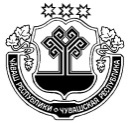 ГОСУДАРСТВЕННАЯ ЖИЛИЩНАЯ ИНСПЕКЦИЯ ЧУВАШСКОЙ РЕСПУБЛИКИП Р И К А З27.07.2016  № 55-одг.ЧебоксарыЮркин А.П.-заместитель руководителя Государственной жилищной инспекции Чувашской Республики - главного государственного жилищного инспектора Чувашской Республики (председатель комиссии);Иванова Н.С.-начальник отдела правовой и кадровой работы – старший государственный жилищный инспектор Чувашской Республики (заместитель председателя);Макарова А.В.-главный специалист – эксперт отдела правовой и кадровой работы - государственный жилищный инспектор Чувашской Республики (секретарь комиссии);Члены комиссии:Исаев Г.А.начальник отдела государственного жилищного надзора – старший государственный жилищный инспектор Чувашской Республики;Кошелева Г.А.-начальник отдела контроля платежей за жилищно-коммунальные услуги – старший государственный жилищный инспектор Чувашской Республики;Петров Е.Г.-заведующий сектором организационной работы и контроля;представитель Управления государственной гражданской службы, кадровой политики и государственных наград Администрации Главы Чувашской Республики (по согласованию);председатель Общественного совета Государственной жилищной инспекции Чувашской Республики (по согласованию);представитель (представители) научных организаций и образовательных учреждений среднего, высшего и дополнительного профессионального образования, деятельность которых связана с государственной службой (по согласованию).